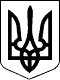 79 СЕСІЯ ЩАСЛИВЦЕВСЬКОЇ СІЛЬСЬКОЇ РАДИ7 СКЛИКАННЯРІШЕННЯ 12.11.2018рс. Щасливцеве                                   №  1321Про надання дозволу на розробкупроекту землеустрою щодо відведенняземельної ділянки в оренду для будівництва  лінії АТ «Херсонобленерго»	Розглянувши заяву АТ «Херсонобленерго»,  керуючись статтею 12, 40,125,126,  Земельного кодексу України та статтею 26 Закону України «Про місцеве самоврядування в Україні»: сесія Щасливцевської сільської радиВИРІШИЛА:1.Надати дозвіл  АТ  «Херсонобленерго»    (ідентифікаційний код юридичної особи ***) на розробку проекту землеустрою щодо відведення в оренду земельної ділянки на час будівництва три місяці та обслуговування ПЛ-0,4кВ КТП-10/0,4 кВ  № *** орієнтовною площею   розташованої  за адресою: с. Генічеська Гірка вул. Азовська, *** Генічеського району Херсонської області на території Щасливцевської сільської ради із земель житлової та громадської забудови, згідно до договору про приєднання № *** від 16.05.2018р. укладеного з *** 2.АТ «Херсонобленерго»  звернутись до землевпорядної організації, яка має відповідний дозвіл на виконання цих робіт  розробку проекту землеустрою  щодо передачі в оренду вищезазначеної земельної ділянки.                               3.Контроль за виконанням рішення покласти на комісію з питань регулювання земельних відносин та охорони навколишнього середовища.Сільський голова                                                                         В.О.Плохушко